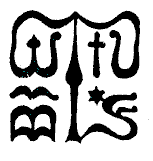 Wesley János Lelkészképző Főiskola Szociális munka szakTantárgy kódjaSMAK509SMAK509SMAK509Tantárgy elnevezéseSzociális munka idősekkel gyakorlatSzociális munka idősekkel gyakorlatSzociális munka idősekkel gyakorlatTantárgy oktatójának neveUdvari KerstinBeosztása, tudományos fokozatatanszékvezetőPhDTantárgy óraszámanappali tagozaton 30 óralevelező tagozaton 12 óranappali tagozaton 30 óralevelező tagozaton 12 óranappali tagozaton 30 óralevelező tagozaton 12 óraTanóra típusaterepgyakorlat terepgyakorlat terepgyakorlat Meghirdetési időszakőszi félév őszi félév őszi félév Kreditszám1 kredit1 kredit1 kreditA tantárgy céljaA hallgató ismerje és tudja értelmezni az időskorhoz kapcsolódó biológiai, pszichés és szociálpszichológiai folyamatokat. Legyen tájékozott az adott körben alkalmazható szociális munkaformákról, tisztázódjanak kompetencia határai. Tudatosodjék a szociális munka helye és szerepe az idősellátásban. Ismerje fel az egyéni szükségleteken alapuló gondozási folyamat jelentőségét az idős ember életminősége és autonómiája szempontjából. Lássa meg a team munkában a szociális munkás feladatait.A hallgató ismerje és tudja értelmezni az időskorhoz kapcsolódó biológiai, pszichés és szociálpszichológiai folyamatokat. Legyen tájékozott az adott körben alkalmazható szociális munkaformákról, tisztázódjanak kompetencia határai. Tudatosodjék a szociális munka helye és szerepe az idősellátásban. Ismerje fel az egyéni szükségleteken alapuló gondozási folyamat jelentőségét az idős ember életminősége és autonómiája szempontjából. Lássa meg a team munkában a szociális munkás feladatait.A hallgató ismerje és tudja értelmezni az időskorhoz kapcsolódó biológiai, pszichés és szociálpszichológiai folyamatokat. Legyen tájékozott az adott körben alkalmazható szociális munkaformákról, tisztázódjanak kompetencia határai. Tudatosodjék a szociális munka helye és szerepe az idősellátásban. Ismerje fel az egyéni szükségleteken alapuló gondozási folyamat jelentőségét az idős ember életminősége és autonómiája szempontjából. Lássa meg a team munkában a szociális munkás feladatait.Szükséges előtanulmányok, feltételezett tudásanyag---Fejlesztendő kompetenciaterületekképességeiKépes kritikus szemlélettel és reflektív módon megfogalmazni a társadalmi és szociális problémákat, a veszélyeztető tényezőket és a problémakezelés folyamatát.Képes megkülönböztetni a vélekedéseket, sztereotipiákat, előítéleteket a bizonyítékokkal alátámasztott társadalmi tényektől, leírásoktól, elemzésektől.attitűdjeÉrzékeny és nyitott a társadalmi és szociális problémákra, elkötelezett és felelősséget vállal a szakma értékei és a társadalmi szolidaritás ügye mellett.Nyitott mások megismerésére, empátiával viszonyul az emberekhez, családokhoz, csoportokhoz és közösségekhez.autonómiája és felelősségeAutonóm módon képes felismerni szerepét és helyét a szociális munka közvetlen gyakorlatában, a különböző szinteken megvalósuló csapatmunkában. Kommunikációjáért hatáskörén belül mindenkor felelősséget vállal.képességeiKépes kritikus szemlélettel és reflektív módon megfogalmazni a társadalmi és szociális problémákat, a veszélyeztető tényezőket és a problémakezelés folyamatát.Képes megkülönböztetni a vélekedéseket, sztereotipiákat, előítéleteket a bizonyítékokkal alátámasztott társadalmi tényektől, leírásoktól, elemzésektől.attitűdjeÉrzékeny és nyitott a társadalmi és szociális problémákra, elkötelezett és felelősséget vállal a szakma értékei és a társadalmi szolidaritás ügye mellett.Nyitott mások megismerésére, empátiával viszonyul az emberekhez, családokhoz, csoportokhoz és közösségekhez.autonómiája és felelősségeAutonóm módon képes felismerni szerepét és helyét a szociális munka közvetlen gyakorlatában, a különböző szinteken megvalósuló csapatmunkában. Kommunikációjáért hatáskörén belül mindenkor felelősséget vállal.képességeiKépes kritikus szemlélettel és reflektív módon megfogalmazni a társadalmi és szociális problémákat, a veszélyeztető tényezőket és a problémakezelés folyamatát.Képes megkülönböztetni a vélekedéseket, sztereotipiákat, előítéleteket a bizonyítékokkal alátámasztott társadalmi tényektől, leírásoktól, elemzésektől.attitűdjeÉrzékeny és nyitott a társadalmi és szociális problémákra, elkötelezett és felelősséget vállal a szakma értékei és a társadalmi szolidaritás ügye mellett.Nyitott mások megismerésére, empátiával viszonyul az emberekhez, családokhoz, csoportokhoz és közösségekhez.autonómiája és felelősségeAutonóm módon képes felismerni szerepét és helyét a szociális munka közvetlen gyakorlatában, a különböző szinteken megvalósuló csapatmunkában. Kommunikációjáért hatáskörén belül mindenkor felelősséget vállal.Tantárgyi leírásA hallgatók az elméletben tanultak vessék össze a gyakorlatban tapasztaltakkal. Ismerjenek meg különböző ellátás típusokat. Figyeljék meg, mennyire tud érvényesülni a gyakorlatban az egyéni szükségletekre alapozott gondoskodás, az ehhez kapcsolódó team kikből áll és működik-e. A szociális munkás helye és szerepe a team munkában. Figyelje meg, milyen lehetőségek adódnak az idősellátásban a szociális munkaformák alkalmazására (egyéni esetmunka, csoportmunka, közösségi munka). Tanulmányozza a kliens intézményen belüli és azon túli érdekérvényesítési lehetőségeit.Kapcsolódó tantárgyak:Szociális munka idősekkel, Szociális munka idősekkel szeminárium, Pszichológia, Szociális jog, Érdekvédelem és jogvédelem a szociális ellátásban.Feldolgozás módja: a terepen szerzett tapasztalatok feldolgozása szeminárium keretében történik.Gyakorlati követelmény: A hallgató 4-5 oldal terjedelemben készítsen egy dolgozatot az anonomitás szabályainak betartásával, az alábbi tartalommal:röviden mutassa be annak az intézménynek a feladatkörét, ahol a gyakorlatot töltötte,készítsen életútinterjút egy intézményi ellátottal,az interjú, valamint személyes tapasztalatai, szakmai ismeretei alapján határozza meg az idős személy gondozási szükségleteit,saját információit vesse össze az intézményi egyéni gondozási terv tényleges tartalmával,amennyiben szükséges, tegyen javaslatot az idős személy egyéni gondozási tervének módosítására, fejlesztésére.A terepválasztás módja:A terephely kiválasztása a főiskola katalógusából történik. Indokolt esetben a hallgató terephely választási javaslatát is elfogadjuk. Ennek feltétele a hallgató részéről az alábbi információk megjelölése:Intézmény neve,Intézmény típusa,Intézmény elérhetősége,Intézményvezető neve,Leendő tereptanár neve, végzettsége,Intézményről rövid tájékoztató anyag, prospektus,Annak a személynek a megnevezése, akivel a hallgató személyesen felvette a kapcsolatot az intézményben. A hallgatók az elméletben tanultak vessék össze a gyakorlatban tapasztaltakkal. Ismerjenek meg különböző ellátás típusokat. Figyeljék meg, mennyire tud érvényesülni a gyakorlatban az egyéni szükségletekre alapozott gondoskodás, az ehhez kapcsolódó team kikből áll és működik-e. A szociális munkás helye és szerepe a team munkában. Figyelje meg, milyen lehetőségek adódnak az idősellátásban a szociális munkaformák alkalmazására (egyéni esetmunka, csoportmunka, közösségi munka). Tanulmányozza a kliens intézményen belüli és azon túli érdekérvényesítési lehetőségeit.Kapcsolódó tantárgyak:Szociális munka idősekkel, Szociális munka idősekkel szeminárium, Pszichológia, Szociális jog, Érdekvédelem és jogvédelem a szociális ellátásban.Feldolgozás módja: a terepen szerzett tapasztalatok feldolgozása szeminárium keretében történik.Gyakorlati követelmény: A hallgató 4-5 oldal terjedelemben készítsen egy dolgozatot az anonomitás szabályainak betartásával, az alábbi tartalommal:röviden mutassa be annak az intézménynek a feladatkörét, ahol a gyakorlatot töltötte,készítsen életútinterjút egy intézményi ellátottal,az interjú, valamint személyes tapasztalatai, szakmai ismeretei alapján határozza meg az idős személy gondozási szükségleteit,saját információit vesse össze az intézményi egyéni gondozási terv tényleges tartalmával,amennyiben szükséges, tegyen javaslatot az idős személy egyéni gondozási tervének módosítására, fejlesztésére.A terepválasztás módja:A terephely kiválasztása a főiskola katalógusából történik. Indokolt esetben a hallgató terephely választási javaslatát is elfogadjuk. Ennek feltétele a hallgató részéről az alábbi információk megjelölése:Intézmény neve,Intézmény típusa,Intézmény elérhetősége,Intézményvezető neve,Leendő tereptanár neve, végzettsége,Intézményről rövid tájékoztató anyag, prospektus,Annak a személynek a megnevezése, akivel a hallgató személyesen felvette a kapcsolatot az intézményben. A hallgatók az elméletben tanultak vessék össze a gyakorlatban tapasztaltakkal. Ismerjenek meg különböző ellátás típusokat. Figyeljék meg, mennyire tud érvényesülni a gyakorlatban az egyéni szükségletekre alapozott gondoskodás, az ehhez kapcsolódó team kikből áll és működik-e. A szociális munkás helye és szerepe a team munkában. Figyelje meg, milyen lehetőségek adódnak az idősellátásban a szociális munkaformák alkalmazására (egyéni esetmunka, csoportmunka, közösségi munka). Tanulmányozza a kliens intézményen belüli és azon túli érdekérvényesítési lehetőségeit.Kapcsolódó tantárgyak:Szociális munka idősekkel, Szociális munka idősekkel szeminárium, Pszichológia, Szociális jog, Érdekvédelem és jogvédelem a szociális ellátásban.Feldolgozás módja: a terepen szerzett tapasztalatok feldolgozása szeminárium keretében történik.Gyakorlati követelmény: A hallgató 4-5 oldal terjedelemben készítsen egy dolgozatot az anonomitás szabályainak betartásával, az alábbi tartalommal:röviden mutassa be annak az intézménynek a feladatkörét, ahol a gyakorlatot töltötte,készítsen életútinterjút egy intézményi ellátottal,az interjú, valamint személyes tapasztalatai, szakmai ismeretei alapján határozza meg az idős személy gondozási szükségleteit,saját információit vesse össze az intézményi egyéni gondozási terv tényleges tartalmával,amennyiben szükséges, tegyen javaslatot az idős személy egyéni gondozási tervének módosítására, fejlesztésére.A terepválasztás módja:A terephely kiválasztása a főiskola katalógusából történik. Indokolt esetben a hallgató terephely választási javaslatát is elfogadjuk. Ennek feltétele a hallgató részéről az alábbi információk megjelölése:Intézmény neve,Intézmény típusa,Intézmény elérhetősége,Intézményvezető neve,Leendő tereptanár neve, végzettsége,Intézményről rövid tájékoztató anyag, prospektus,Annak a személynek a megnevezése, akivel a hallgató személyesen felvette a kapcsolatot az intézményben. Kötelező és ajánlott irodalom---Ismeretek ellenőrzésének módjaÉrtékelés: A tereptanár írásos véleményt készít a hallgató terepmunkájáról, melyet a gyakorlat utolsó napján, az igazolással együtt a hallgatóval eljuttat a főiskolára, a terepkoordinátor részére. Az értékelés a szeminárium vezetője által 1 – 5 – ig érdemjeggyel történik. Az értékelés szempontjai: a tereptanár értékelése, a hallgató szemináriumi aktivitása, teljesítménye, a dolgozat minősége.Értékelés: A tereptanár írásos véleményt készít a hallgató terepmunkájáról, melyet a gyakorlat utolsó napján, az igazolással együtt a hallgatóval eljuttat a főiskolára, a terepkoordinátor részére. Az értékelés a szeminárium vezetője által 1 – 5 – ig érdemjeggyel történik. Az értékelés szempontjai: a tereptanár értékelése, a hallgató szemináriumi aktivitása, teljesítménye, a dolgozat minősége.Értékelés: A tereptanár írásos véleményt készít a hallgató terepmunkájáról, melyet a gyakorlat utolsó napján, az igazolással együtt a hallgatóval eljuttat a főiskolára, a terepkoordinátor részére. Az értékelés a szeminárium vezetője által 1 – 5 – ig érdemjeggyel történik. Az értékelés szempontjai: a tereptanár értékelése, a hallgató szemináriumi aktivitása, teljesítménye, a dolgozat minősége.Tantárgy tárgyi követelményeiterephelyterephelyterephely